Supplementary MaterialFast responses of root dynamics to increased snow deposition and summer air temperature in an arctic wetlandLudovica D’Imperio*, Marie Frost Arndal, Cecilie Skov Nielsen, Bo Elberling, Inger Kappel Schmidt * Correspondence: Ludovica D’Imperio, Center for Permafrost (CENPERM)ldi@ign.ku.dkSupplementary Figure 1. Example of snow fence installed at the site in 2013. The sketch represents a unit block split by a snow fence built against the prevailing wind direction during wintertime. The green plots at the windward side of the snow fence are exposed to “ambient snow” and include control (C) and air warming (W) by open top chambers (OTCs). The blue plots at the leeward side of the snow fence are exposed to passive “snow addition” and include snow addition (S) and the combination of snow addition + air warming with OTCs (SW).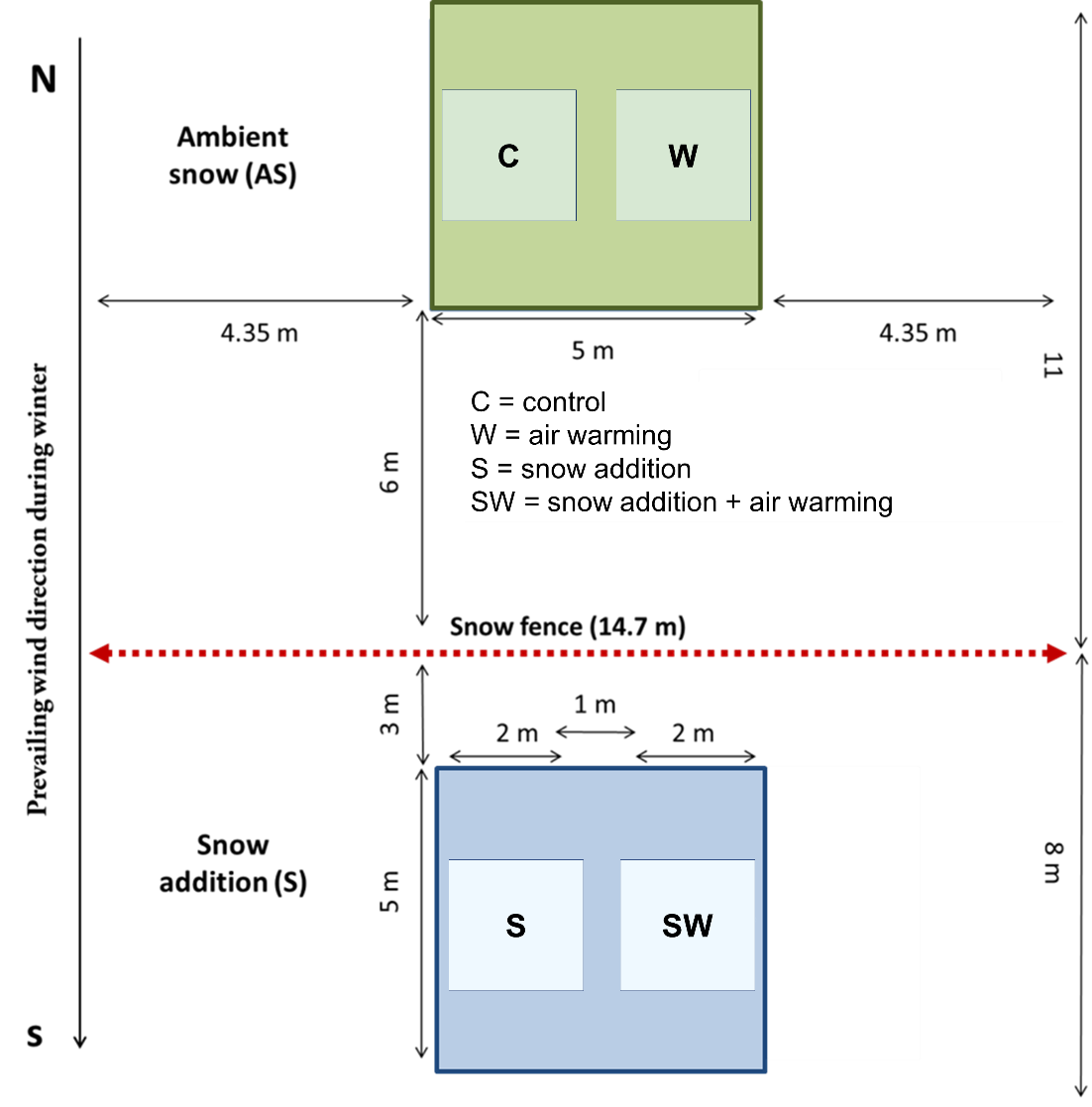 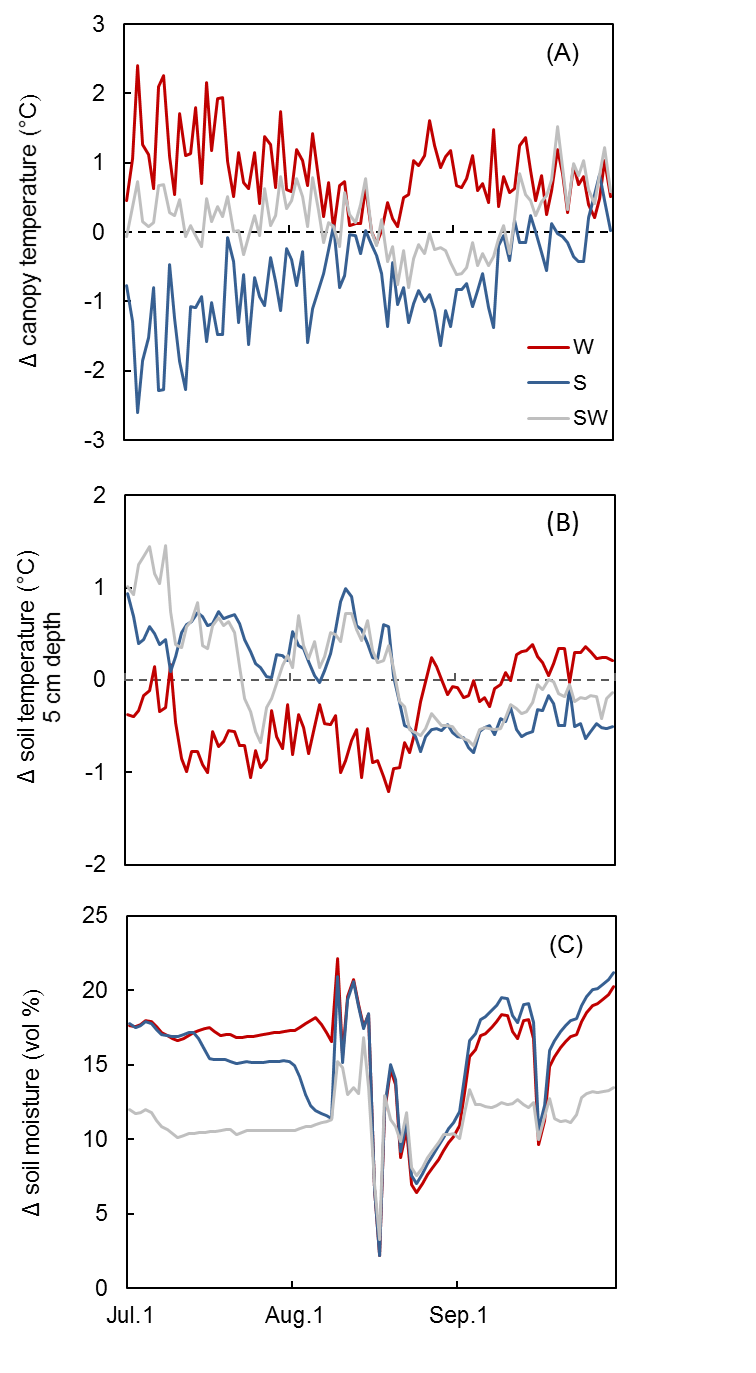 Supplementary Figure 2. Differences between single treatments and controls in daily averages of continuous measurements of A) Air temperature within the canopy (2 cm above ground) B) soil temperature and C) soil moisture recorded at the site during the growing season in 2014 (n=3). In legend: warming by OTCs (W), snow accumulation (S) and snow + warming by OTCs (SW).  Supplementary Table 1. Timeline of the installations and measurements done at the site in Blæsedalen during the course of this study.a The ingrowth bags were installed only at the plots with “snow” as main treatment.Supplementary Table 2.  Average single root length during each measurement campaign in all treatment plots (mean ±SE). Treatment abbreviations stand for: control (C), warming with OTCs (W), snow accumulation (S) and snow + warming with OTCs (SW).a Averaged root length estimated per tube areaSupplementary Table 3. Average single root length at different soil depths in all treatment plots (mean ± SE) during the growing season in 2014. Treatment abbreviations stand for: control (C), warming with OTCs (W), snow accumulation (S) and snow + warming with OTCs (SW). YearTreatmentYears since installationMeasurement / experimentMethodology2013WarmingSnowSnow + warming-Snow fences installation,ingrowth bags a and minirhizotronsSoil cores2014WarmingSnowSnow + warming1Root images/growthRoot productionRoot turnoverMinirhizotronsIngrowth bagsDate (2014)TreatmentRoot length (cm)±SERoot length a (mm cm-2)±SE2 JulC3.000.480.0440.0082 JulW2.310.240.0250.0032 JulS2.380.390.0370.0062 JulSW3.360.770.0350.00824 JulC2.710.410.0400.00724 JulW2.270.310.0290.00724 JulS1.710.180.0190.00324 JulSW2.120.070.0220.00113 AugC2.720.360.0380.00313 AugW2.290.360.0290.00713 AugS1.820.210.0210.00413 AugSW2.060.170.0220.0028 SepC2.720.320.0360.0028 SepW2.340.310.0300.0068 SepS1.890.210.0220.0048 SepSW2.160.160.0230.00217 SepC2.780.350.0360.00317 SepW2.280.370.0310.00817 SepS1.950.240.0230.00517 SepSW2.220.190.0230.002Soil depth (cm)TreatmentRootlength (cm)±SERoot length(mm cm-2)±SE0-10C2.260.090.110.0040-10W1.780.060.090.0030-10S2.190.070.110.0040-10SW1.990.070.100.00310-20C2.340.080.110.00410-20W2.260.080.110.00410-20S1.190.050.060.00210-20SW1.980.060.100.00320-30C3.550.160.170.00820-30W2.350.090.110.00420-30S2.170.130.100.00620-30SW2.630.110.130.00530-40C3.460.260.170.01330-40W3.380.160.160.00830-40S2.640.190.130.00930-40SW2.240.110.110.005